	                                                  T.C.                                               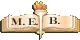 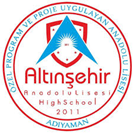 ADIYAMAN VALİLİĞİAltınşehir Anadolu Lisesi MüdürlüğüSayı:                                                                                                                          27.01.2020Konu: 2. Dönem Başı Öğretmenler           Kurul ToplantısıALTINŞEHİR ANADOLU LİSESİ ÖĞRETMEN VE İDARECİLERİNE                                              		                                 ADIYAMAN            03/02/2020 Pazartesi  günü saat 13:00’da okulumuzda yapılacak 2. Dönem Başı Öğretmenler Kurul Toplantısında ele alınacak gündem maddeleri aşağıya alınmıştır. Adı geçen toplantıya anılan tarih ve saatte hazırlıklı olarak katılmanızı önemle rica ederim                                                                                                                 Zeynel KARATAŞ                                                                                                                     Okul MüdürüGÜNDEM MADDELERİAçılış, yoklamaGündem maddelerinin okunması ve kurula sunulması.Tatilde gelen yazıların duyurulması. Bakanlık emirleri, mevzuat değişiklikleri, ilgili mevzuat, MEBBİS, e-Okul ve E-Pansiyon uygulamaları,2019–2020 Öğretim yılı 1. döneminin genel değerlendirmesi
    a. Eğitim öğretim açısından
    b. Disiplin açısından değerlendirilmesi 
    c. Rehberlik ve sosyal etkinlikler açısından değerlendirilmesi                 d. Öğrenci başarı durumları açısından. Başarı durumları (Lise 9-10-11 ve 12)                     Konusunda kurulun bilgilendirilmesi.                 e. Nakil gelen ve nakil giden öğrencilerin değerlendirilmesi Başarıyı arttırmak için alınacak tedbirlerin görüşülmesi Öğretmen ve öğrenci nöbet hizmetlerinin değerlendirilmesiÖğrenci devam durumunun görüşülmesi.2.Dönem zümre toplantılarının planlanması 2.Dönem yapılacak sosyal etkinliklerin planlanması Belirli gün ve haftalarda yapılacak çalışmaların programlanması.Sorumluluk Sınavları Orta Öğretim Kurumları Sınıf Geçme ve Sınav Yönetmeliğinin 41.42.43.44.45.46.47.48.49.50.56. maddelerinin okunmasıSorumluluk sınavları ile ilgili bilgilendirme, görevlerin tebliği2. Dönem veli toplantısının planlanıp karara bağlanması Okul rehberlik hizmetleri yürütme kurulu, sosyal etkinlikler ve şube rehber öğretmenleri çalışmalarının görüşülmesi. Yazılı/Ortak sınav ve performans sınavlarla ödev ve diğer çalışmalarla ilgili yönetmelikler açıklanması. Ortak sınav tarihlerinin belirlenmesi.2020-2021 Eğitim-Öğretim yılı seçmeli dersleri belirleme komisyonunun oluşturulmasıBayrak törenlerinde tertip düzen,Haftalık ders program uygulaması ve ücretli derslerin dağılımıÖğrenci kılık-kıyafet yönetmeliğinin görüşülmesiDerse giriş, nöbet, tören, ders ve ortak sınavlarda uyulması gereken kurallar,Mazeret izinleri, ayaktan tedavi ve iş göremez belgelerinde uyulması gereken kurallar.EBA Kullanımının arttırılması yapılacak çalışmaların görüşülmesi,Denetim ve rehberlik çalışmaları,İş sağlığı ve güvenliği ile ilgili hususlarPansiyon ve belletici öğretmenlik uygulamalarının görüşülmesi,Okul çevre ilişkileriDestekleme ve yetiştirme kursları ile ilgili ihtiyaçların tespiti ve kurslarda verimliliğin artırılması, Rehberlik kurulunun toplantı tarihinin belirlenmesi.Yapılan Projeler hakkında bilgilendirmeEğitim kurumu, ilçe, il, yurt içi ve yurt dışında düzenlenecek bilimsel, sosyal, kültürel, sanatsal ve sportif etkinlikler ve yarışmalar ile geziler, öğrenci kulüp ve topluma hizmet çalışmalarının değerlendirilmesiYapılacak deneme sınav tarihleri ve içeriklerinin görüşülmesi EDEP Proje çalışmalarının değerlendirilmesi ( Veli/Aile Ziyaretleri, Sınav Analizleri, Eğitim Koçluğu ve Değerler eğitimi çalışmaları v.b.)Kurum kültürü oluşturulması çalışmalarıOkul çevre ilişkileriYılsonu etkinliklerinin görüşülmesiDilek ve temenniler.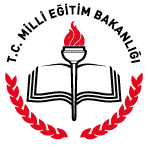 Altınşehir Anadolu Lisesi Müdürlüğü/ ADIYAMAN Ayrıntılı Bilgi için Memur: Ali HANOL-Ramazan BOZKURT                                               Telefon: (0 416) 223 1777 Faks: (0 416) 223 2263              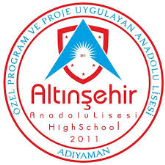 